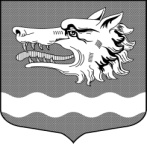 СОВЕТ ДЕПУТАТОВМУНИЦИПАЛЬНОГО ОБРАЗОВАНИЯРаздольевское сельское поселение муниципального образования     Приозерский муниципальный район Ленинградской областиРЕШЕНИЕ30 марта 2020 года                                                                                        № 35О принятии проекта Устава муниципального образования Раздольевское сельское поселение муниципального образования Приозерский муниципальный район Ленинградской областиВ целях эффективного осуществления полномочий по решению вопросов местного значения муниципального образования Раздольевское сельское поселение Приозерского муниципального района Ленинградской области, в связи с необходимостью приведения Устава муниципального образования Раздольевское сельское поселение муниципального образования  Приозерский  муниципальный район Ленинградской области в соответствие с действующим законодательством Российской Федерации, Совет депутатов муниципального образования Раздольевское  сельское поселение РЕШИЛ:1. Принять прилагаемый к настоящему решению проект Устава муниципального образования Раздольевское сельское поселение муниципального образования Приозерский муниципальный район Ленинградской области2. Провести публичные слушания по вопросу принятия Устава муниципального образования Раздольевское сельское поселение муниципального образования Приозерский муниципальный район Ленинградской области3. Назначить дату проведения публичных слушаний на 06 мая 2020 года 15.00 часов в здании администрации Раздольевское сельское поселение по адресу: Ленинградская обл., Приозерский р-н, д. Раздолье, ул. Центральная, д.14. Инициатор проведения публичных слушаний - Совет депутатов муниципального образования Раздольевское сельское поселение муниципального образования Приозерский муниципальный район Ленинградской области5. Для организации публичных слушаний образовать комиссию по вопросу принятия Устава муниципального образования Раздольевское сельское поселение муниципального образования Приозерский муниципальный район Ленинградской области в следующем составе:Председатель комиссии - Долгов А.В. - глава муниципального образования Раздольевское сельское поселение муниципального образования Приозерский муниципальный район Ленинградской областиСекретарь комиссии– Сапрыгина А.С.  - заместитель главы администрации Раздольевское сельское поселенияЧлены комиссии:
         Стецюк В.В. глава администрации Раздольевское сельское поселения
          Усманова Т.А. - депутат Совета депутатов Раздольевского сельское поселения
           Гусева Н.В. - депутат Совета депутатов Раздольевского сельское поселения6. Установить, что предложения по принятию Устава муниципального образования Раздольевское сельское поселение муниципального образования Приозерский муниципальный район Ленинградской области принимаются в срок до 06 мая 2020 по адресу: Ленинградская обл., Приозерский р-н, д. Раздолье, ул. Центральная, д.1, тел. (8-813-79)-66-7257. Настоящее решение опубликовать (обнародовать) в периодическом печатном издании газета «Красная Звезда» и разместить на сайте администрации Раздольевское сельское поселение в полном объеме.Глава муниципального образования                               А.В. Долгов Е.А. Михайлова 66-725Разослано: дело-2, прокуратура-1, СМИ – 1